DD 11.48 Fontières, fronts pionniers et « méritoires » dans le monde                                         Les murs dans le monde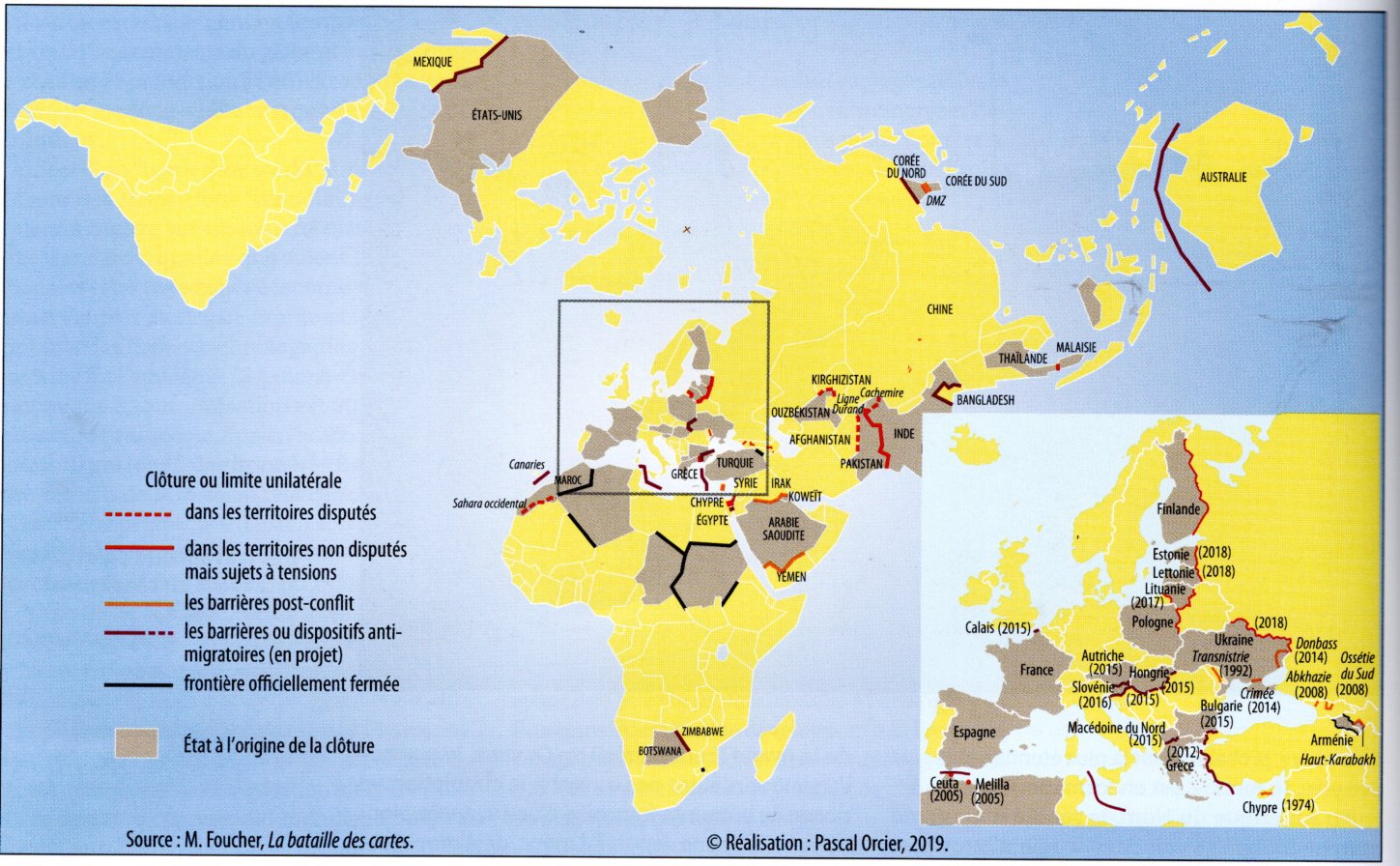 Les principaux fronts pionniers dans le monde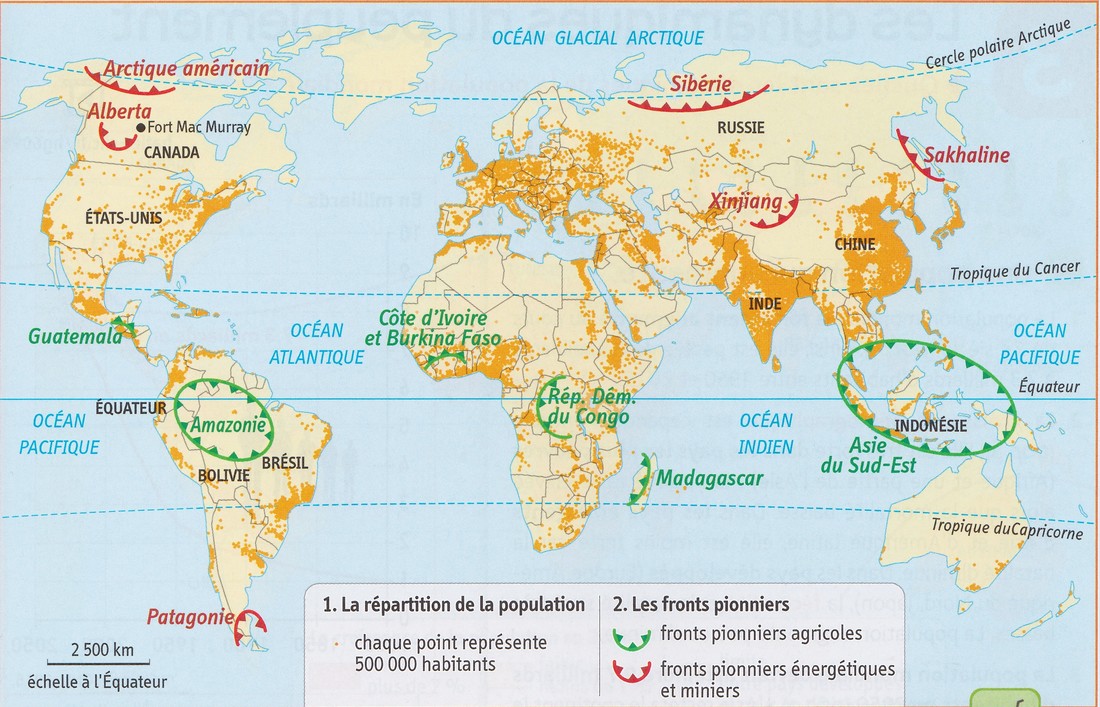 Les ZEE ou le temps des « méritoires » (Jean OLLIVRO)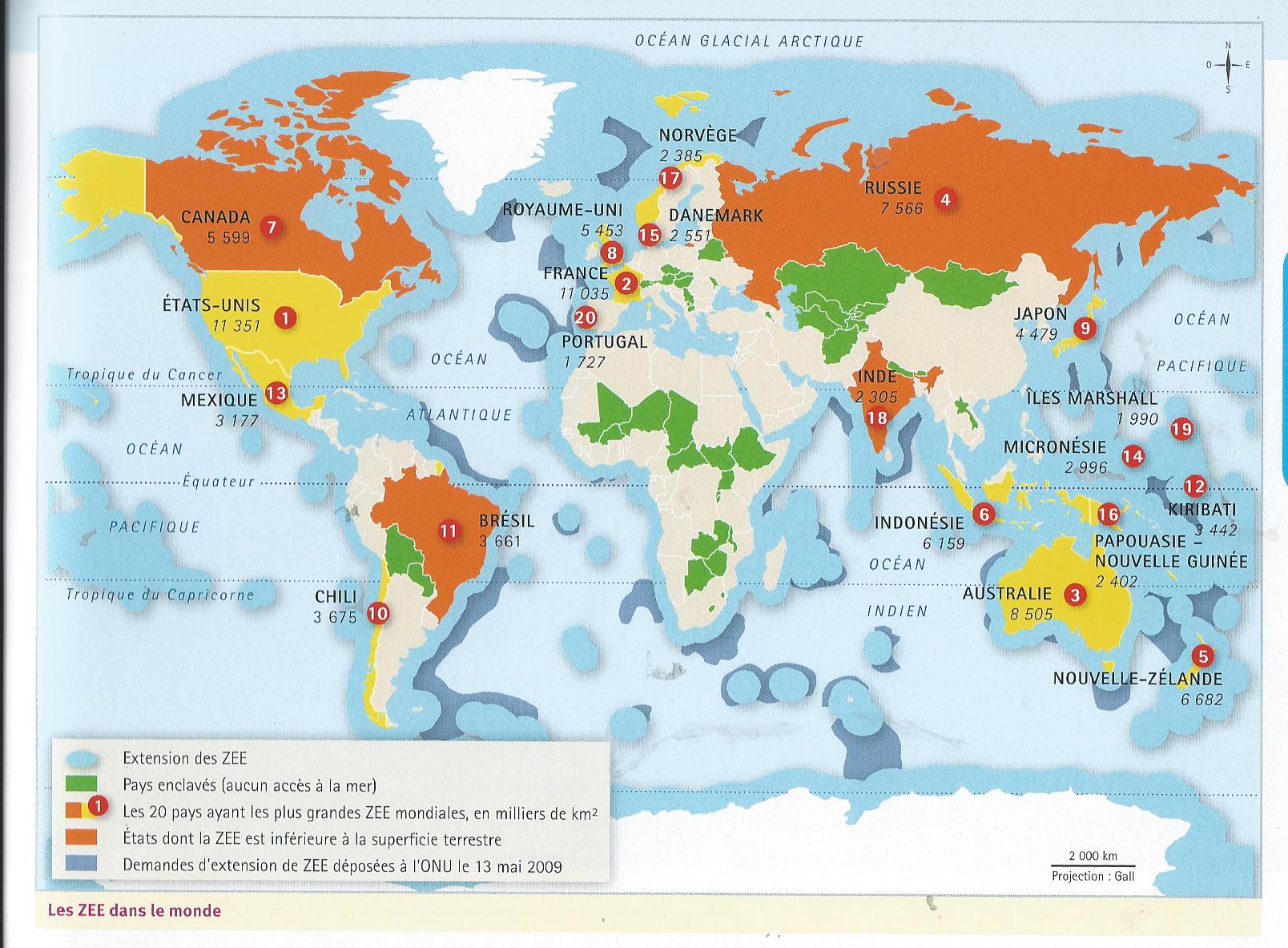 